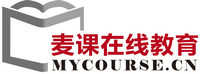 网络通识学院使用说明书（学生版）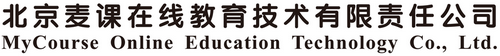 目  录一、登录	1二、完善个人信息	2三、学习	4四、考试	9五、修改密码	10六、退出系统	12七、联系我们	12网络通识学院网址：www.itongshi.net请同学们使用进行网络通识课的学习。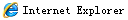 一、登录1、在IE的地址栏中输入www.itongshi.net，回车后显示网络通识学院首页，如图1所示。2、在图1的红色标注区输入用户名、密码，点击【GO】。3、用户名为学号，初始密码为123456（完善个人信息后请修改密码。）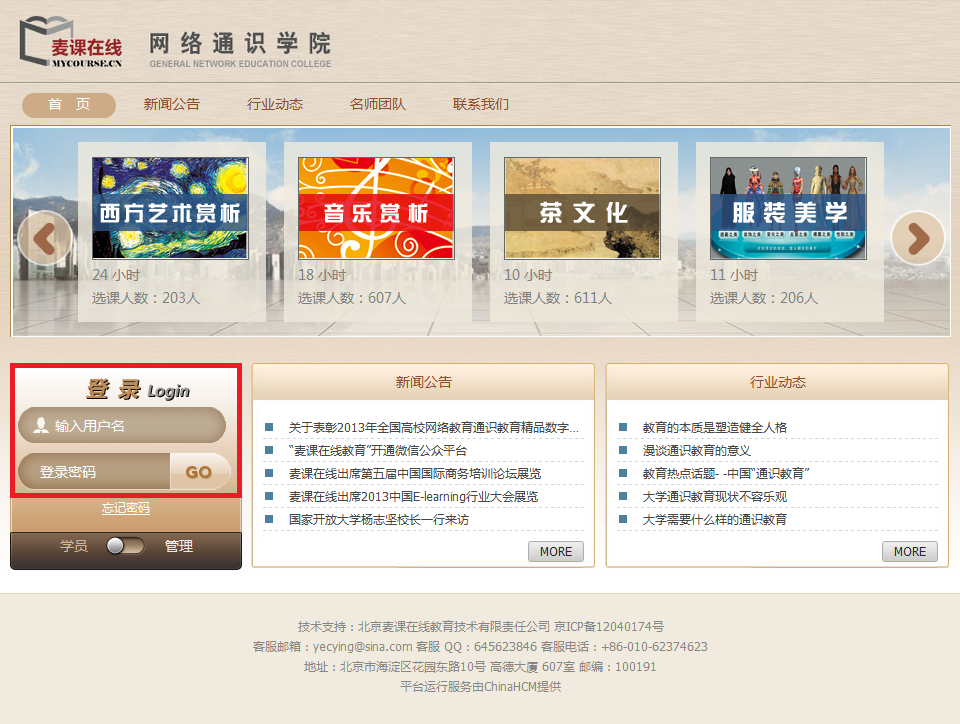 图1 网络通识学院首页二、完善个人信息1、成功登录后显示图2页面。2、点击图2中的【确定】，进入个人信息页面，如图3所示。（个人信息不完善，无法进行课程学习。）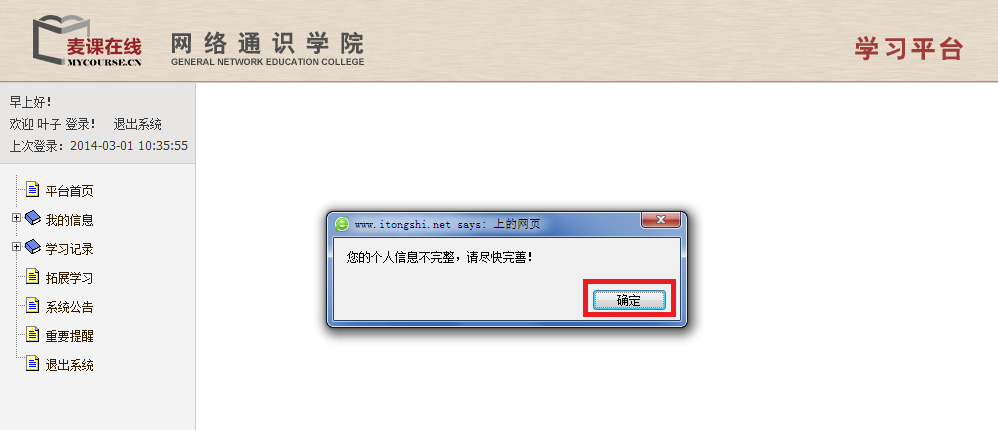 图23、点击图3中的【修改】，进入个人信息修改页面，如图4所示。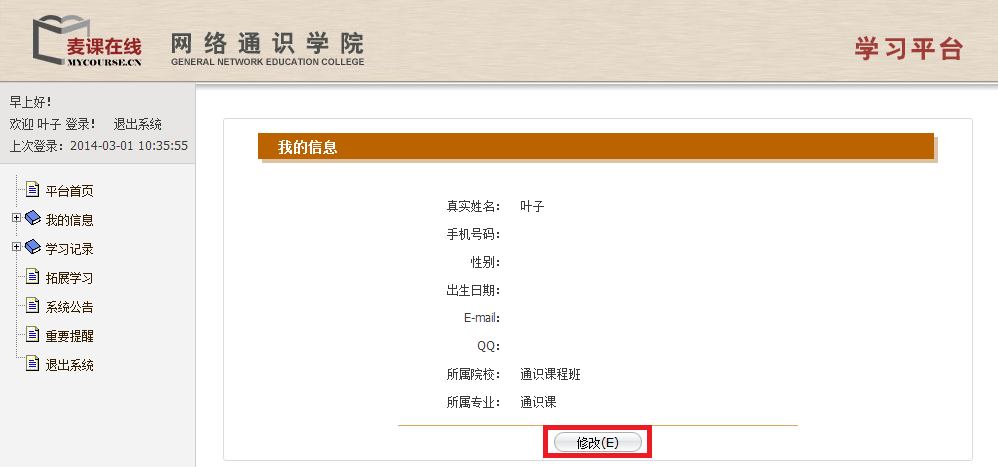 图3 个人信息页面4、在图4中，带 * 都是必填项，需填写正确；按要求填写后，点击【保存修改】，出现图5的提示。（为了使同学们能顺利完成课程的学习，务必确保手机号码的准确性，以免错过学习及考试方面的通知。）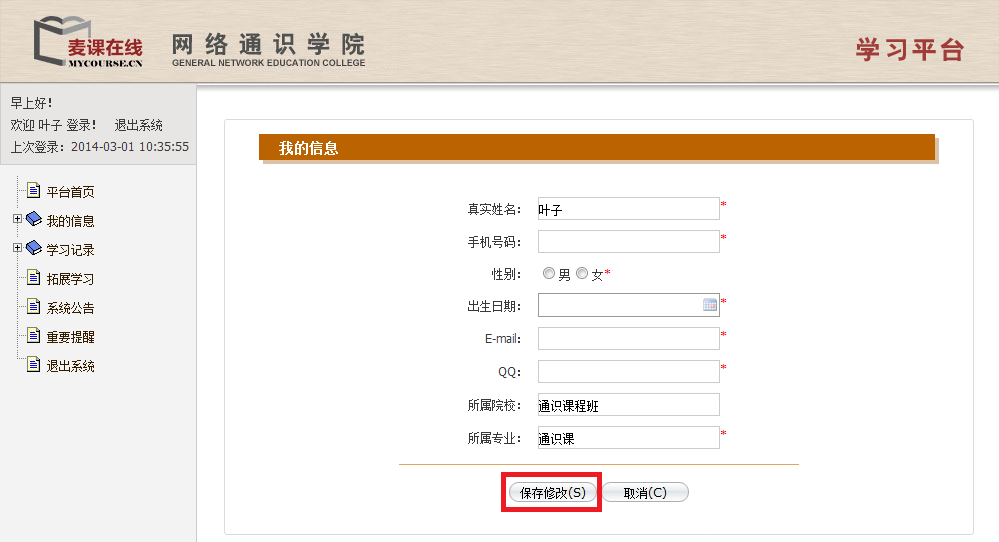 图4 个人信息修改页面5、在图5中点击【确定】，再点击【平台首页】，进入学习首页，如图6所示。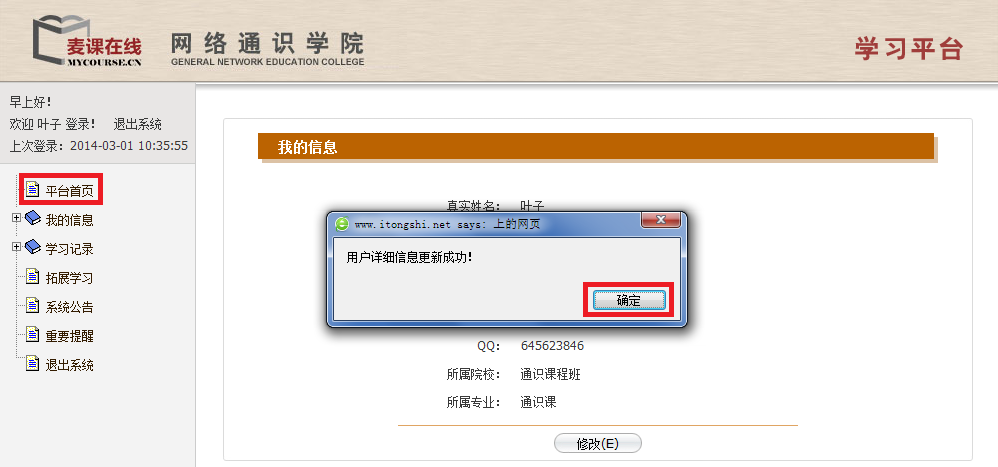 图5三、学习1、图6是学习首页，请注意红色标注的部分。（1）重要提醒：虽然系统有提示“您还没有上传个人照片”，但不需要上传个人照片；（2）系统公告：有关学习和考试方面的通知会放在这里；（3）课程展示：显示所选修的课程；（4）拓展学习：包含学习指导书、案例讲述、优秀作业、分享四个部分，相应的资料会放在这里；（5）平时答疑：显示所选修课程的最新提问与讨论贴；（6）我的信息：包含查看信息、修改密码；（7）学习记录：包含当前记录、历史记录。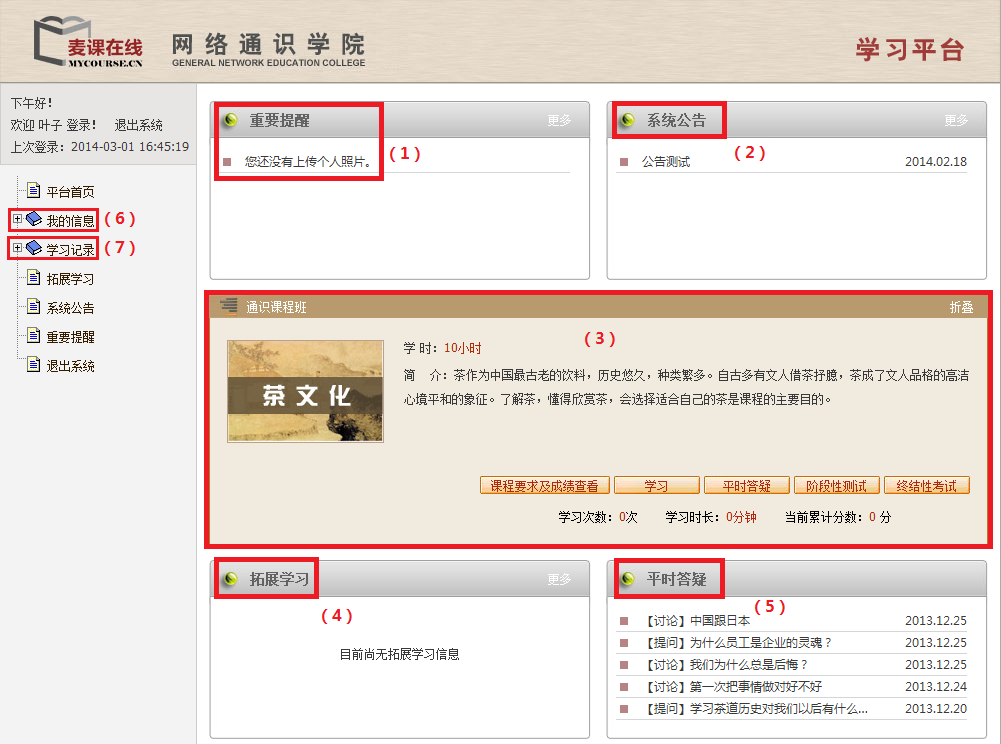 图6 学习首页2、请注意图7中的红色标注。（1）点击【课程要求及成绩查看】，进入课程要求及成绩查看页面，如图8所示；（2）点击【学习】，可直接进行相应课程的学习；（3）点击【平时答疑】，进入相应课程的平时答疑页面，如图9所示；（4）点击【阶段性测试】，进入阶段性测试页面，如图10所示；（5）点击【终结性考试】，进入终结性考试页面，如图11所示；（6）学习次数、学习时长、当前累计分数都会根据学习进度进行实时更新。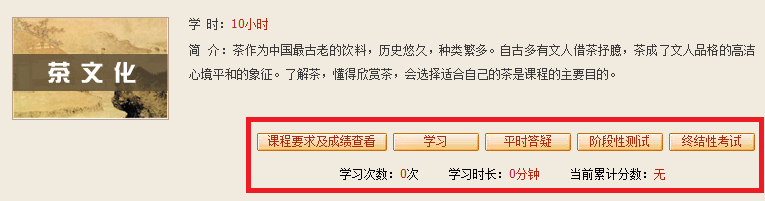 图7 课程部分3、图8是“课程要求及成绩查看表”，上面显示课程要求、学习进度、考试成绩等。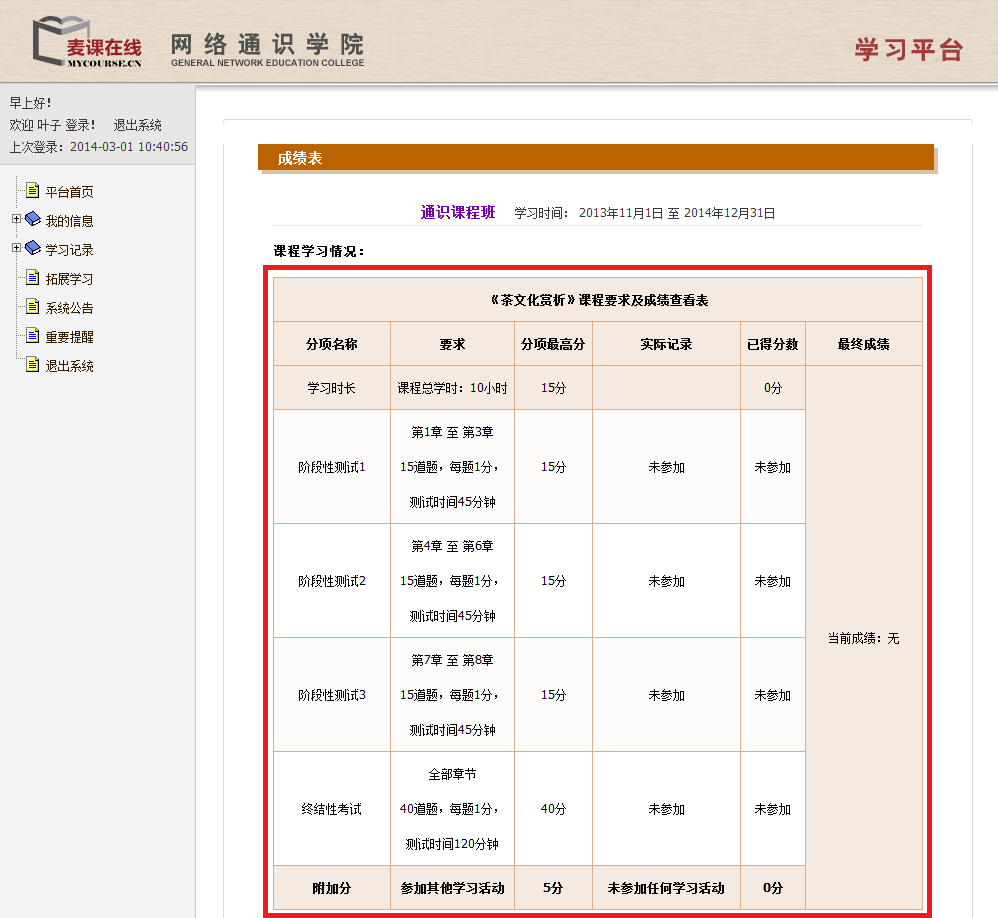 图8 课程要求及成绩查看页面（即学习记录）4、图9是平时答疑页面，同学们可在此页进行学习方面的讨论与提问，助教们会给出相应的解答。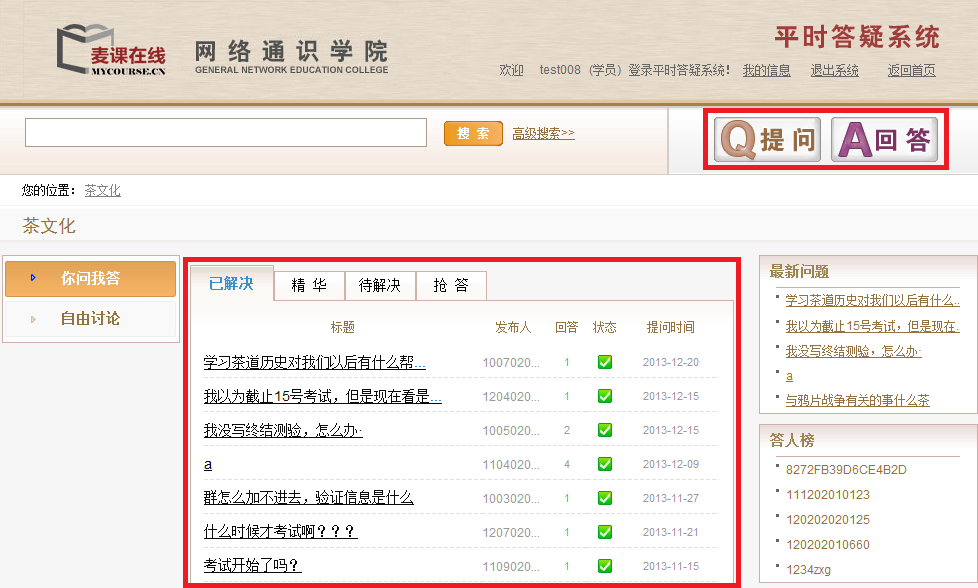 图9 平时答疑页面5、图10是阶段性测试页面。（1）请注意红色标注的部分，在测试前请仔细阅读；（2）点击【进入测试】，进入考试系统登录页面，如图12所示。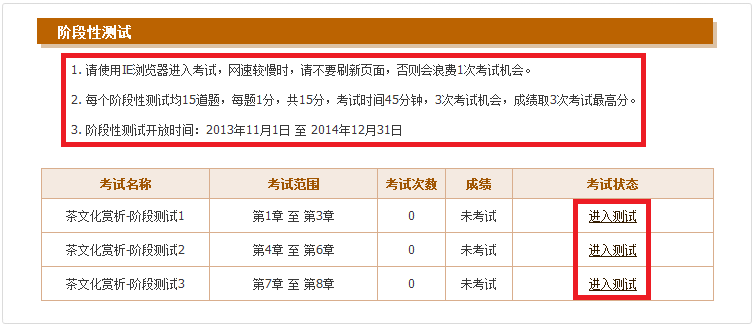 图10 阶段性测试页面6、图11是终结性考试页面。（1）请注意红色标注的部分，在考试前请仔细阅读；（2）当完成阶段性测试和课程总学时后，才会出现【进入测试】的按钮，点击【进入测试】，进入考试系统登录页面，如图12所示。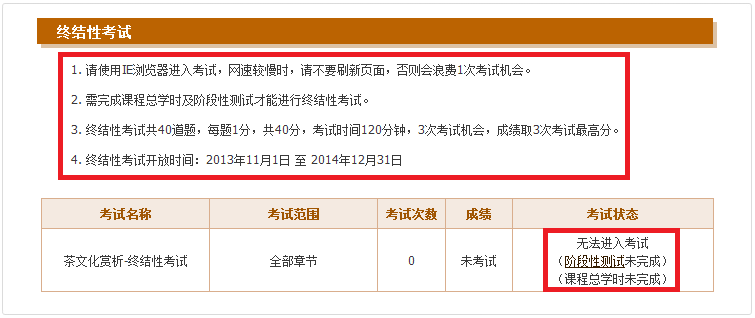 图11 终结性考试页面四、考试1、图12是考试系统登录页面，请注意红色标注的部分。（1）考试前，请仔细阅读注意事项；（2）用户名为学号，初始密码为123456，如修改过密码，则用新密码登录。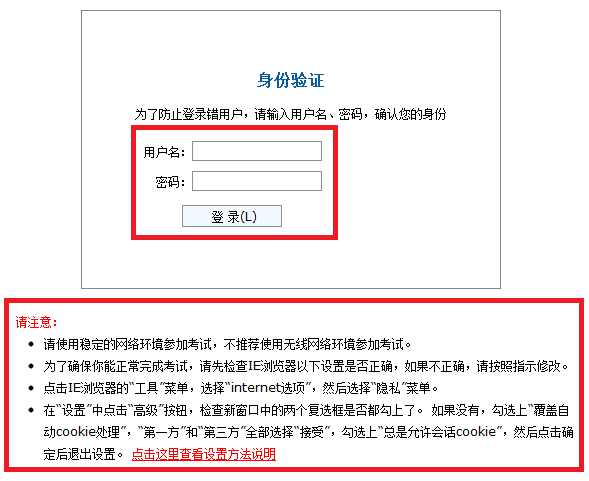 图12 考试系统登录页面2、图13是试题页面。（1）请注意红色标注的部分，分别是“考试说明”、“剩余时间”、“交卷”；（2）考试的题型和内容都采用随机抽取的方式；（3）在规定的时间内完成全部试题，请点击页面右上角的【交卷】，出现图14的提示。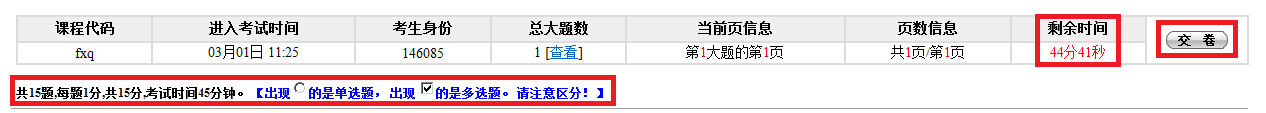 图13 考试页面3、点击图14中的【确定】，出图15的提示。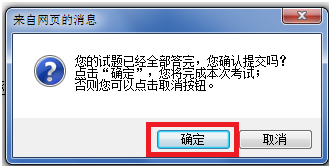 图144、点击图15中的【确定】，成绩提交成功，在学习记录页面（即课程要求及成绩查看页面）上会显示成绩及考试次数。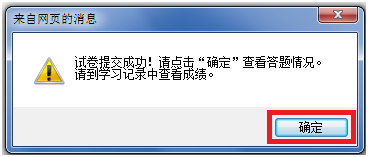 图15五、修改密码1、点击图16中的【我的信息】，再点击图17中的【修改密码】，出现密码修改页面，如图18所示。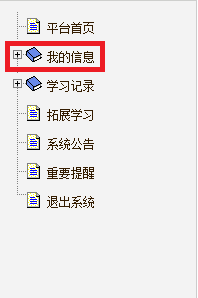 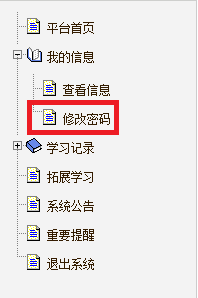 图16                                        图172、按图18的要求，填写相应的密码，点击【确认修改】，出现图19的提示。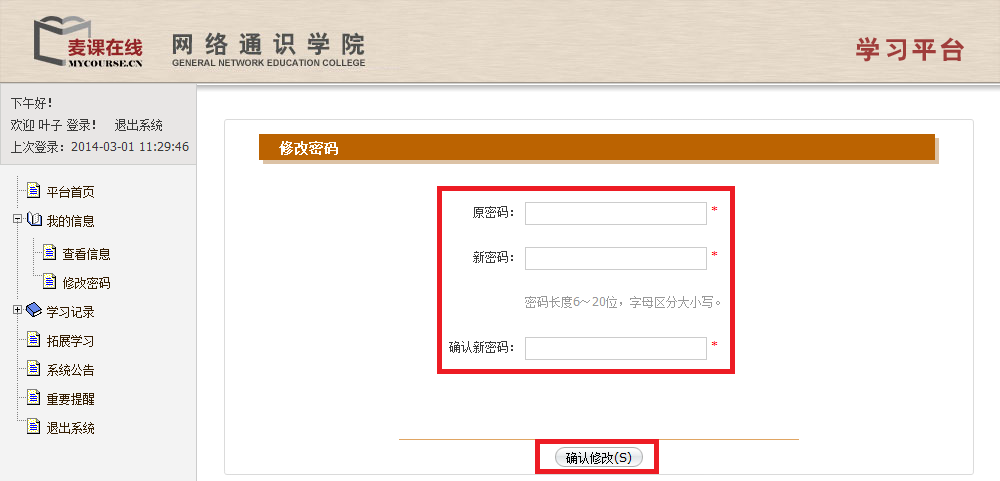 图18 密码修改页面3、点击图19中的【确定】，重新登录学习平台即可。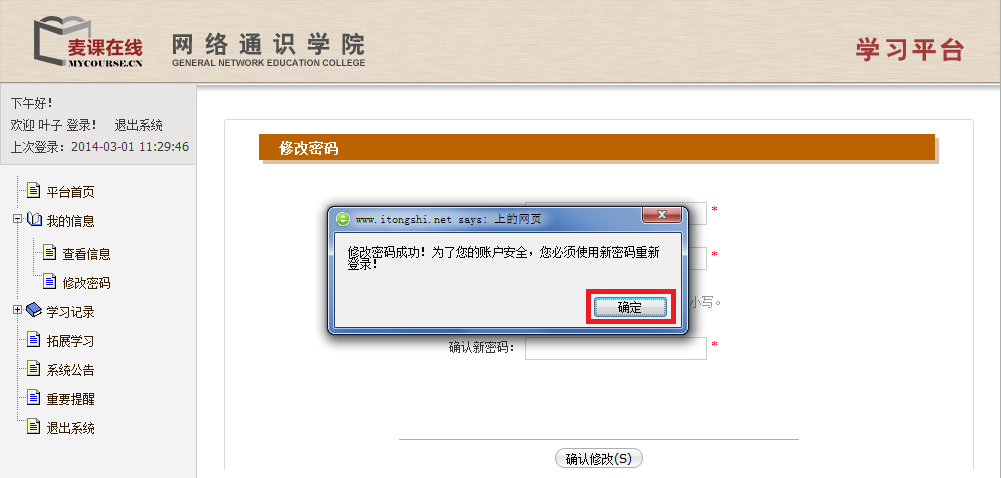 图19六、退出系统点击图20中的【退出系统】，即可退出学习平台。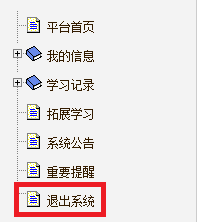 图20七、联系我们     在使用过程遇到问题，可用以下方式与我们联系。     E-mail：yecying@sina.com       QQ：645623846      电话：+86-010-62374623      地址：北京市海淀区花园东路10号 高德大厦 607室      邮编：100191